Katedra pedagogiky Pedagogickej fakulty UKF v Nitre
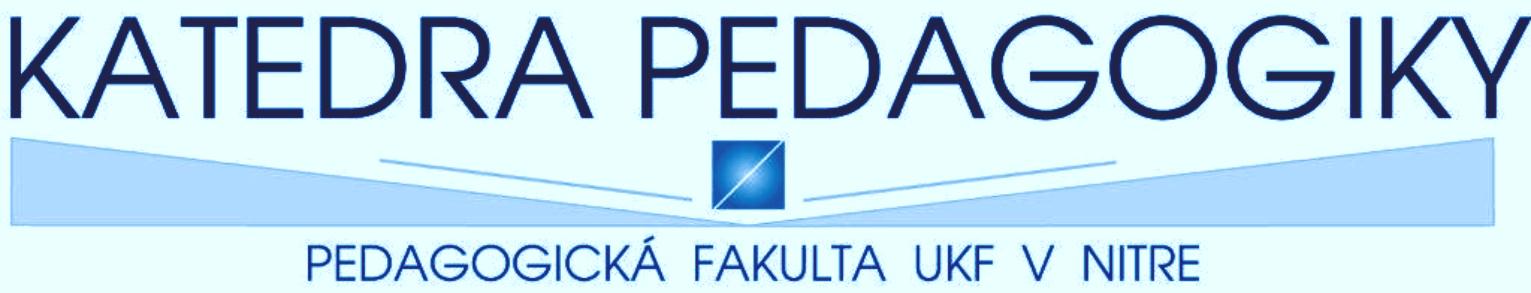 VYHLASUJE21. ročník slovenského kola
česko-slovenskej výtvarno-literárnej súťaže pre žiakov a študentov základných a stredných škôl
KOMENSKÝ A MY

Téma výtvarnej časti súťaže:	LABYRINT A RAJ
Téma literárnej časti súťaže pre žiakov ZŠ: Už ste sa niekedy vydali na cestu, na ktorej ste zablúdili? (voľný slohový útvar)

Téma literárnej časti súťaže pre SŠ:MôžE Byť BLúDENIE PROSTRIEDKOM POZNANIA? (úvaha, esej)Vyhlasovatelia:	Ministerstvo školství, mládeže a tělovýchovy ČR				Národní pedagogické muzeum a knihovna J. A. Komenského v Prahe			Základní škola J. A. Komenského, Brandýs nad OrlicíVyhlasovatelia a organizátori slovenského kola: Katedra pedagogiky Pedagogickej fakulty UKF v NitrePartneri: 		Rektorát UKF Nitra			Nitriansky samosprávny kraj (NSK)			Národný inštitút vzdelávania a mládež (NIVaM), KP NitraOdborný garant pre SR: PaedDr. Alexandra Pavličková, PhD. (SK)Organizační garanti:  PaedDr. Alexandra Pavličková, PhD.			PaedDr. Tomáš Turzák, PhD.			doc. PaedDr. Dana Kollárová, PhD.PaedDr. Adela Melišeková Dojčanová, PhD.PROPOZÍCIE SÚŤAŽE
1. Charakteristika súťažeSlovenské kolo súťaže Komenský a my vyhlasuje, odborne a organizačne zabezpečuje Katedra pedagogiky PF UKF v Nitre. Súťaž nadväzuje už 20 rokov na české kolo rovnomennej súťaže.Súťaž je zameraná na podporu a rozvoj osobnosti a tvorivých schopností žiakov základných škôl a študentov stredných škôl prostredníctvom tém, resp. myšlienok z diel J. A. Komenského aplikovaných do výtvarnej a literárnej podoby.Súťaž je určená pre žiakov a študentov základných a stredných škôl v SR.Súťaž sa uskutočňuje každý rok a jej tému každoročne z diela J. A. Komenského vyberá odborný tím v ČR v spolupráci s KPG PF UKF.
2. Podmienky celoslovenského kolaŠkolské kolá 20. ročníka súťaže vo všetkých kategóriách sa majú uskutočniť v termíne november 2023 – marec 2024.Celoslovenské kolo všetkých kategórií sa uskutoční v Nitre, v priestoroch PF UKF v apríli/máji 2023. Súťažiaca škola môže do každej kategórie slovenského kola zaslať maximálne 5 prác, a to najneskôr do 31. 3. 2024.Na všetkých prácach musí byť uvedené meno súťažiaceho, kategória, škola, meno učiteľa, aktuálny mailový kontakt pedagóga, prípadne i súťažiaceho.Do výtvarnej časti súťaže budú prijímané práce vytvorené akoukoľvek technikou vrátane trojrozmerných. V prípade keramiky treba výtvarné dielo dôkladne obalom zabezpečiť. 3. Zverejnenie výsledkov a slávnostné vyhodnotenieSlávnostné vyhodnotenie súťaže spojené s ocenením autorov súťažných prác a ich pedagógov sa uskutoční v mesiaci november 2024.Výsledky súťaže budú zverejnené najneskôr v júni 2024 - http://www.kpg.pf.ukf.sk/.Informácie o termíne slávnostného vyhodnotenia a pozvánky pre ocenených žiakov, študentov, pedagógov, budú zaslané najneskôr 30 dní pred vyhodnotením.4. Súťažné kategórieVýtvarná časť:	Kategória A - Pomenovaná Orbis Pictus 21. storočia, nové stránky knihy Svet v obrazoch očami detí je rozdelená do dvoch vekových skupín.A1 – výtvarné práce žiakov 1. - 2. ročníka ZŠ, A2 – výtvarné práce žiakov 3. - 4. ročníka ZŠ.Kategória BB1 – výtvarné práce žiakov 5. - 6. ročníka ZŠ,B2 – výtvarné práce žiakov 7. - 9. ročníka ZŠ.
Kategória C študenti stredných škôl a druhého stupňa osemročných gymnázií.Literárna časť:	Kategória Aliterárne práce žiakov 6. - 9. ročníka ZŠ a 1. stupňa osemročných gymnázií,
Kategória Bliterárne práce študentov stredných škôl a druhého stupňa osemročných gymnázií.
4. Požiadavky na zaslané prácePri zaslaných prácach je treba uviesť meno autora, ročník (vek), kategóriu, adresu školy a meno učiteľa, ktorý žiaka viedol, e-mail učiteľa aj žiaka.Literárne práce poslať vo formáte Word (písmo Times New Roman, veľkosť 12b, riadkovanie 1,5; e-mailom na adresu: apavlickova@ukf.sk. Každá literárna práca musí byť v samostatnom súbore, označenom menom autora a kategóriou (napr. Škodová – Kat. A). Literárne súťažné práce nemôžu byť lyrizované.Literárne práce v kategórii A max. 3 normostrany (NS), v kategórii B max 5 normostrán. Zaslaná súťažná práca musí obsahovať adresu usporiadateľa:Poštová adresa – pre výtvarné aj literárne práce
Katedra pedagogiky PF UKF	Dražovská 4	949 01 NitraKontaktnými osobami súťaže sú:PaedDr. Alexandra Pavličková, PhD.	apavlickova@ukf.sk; tel. 037/6408227PaedDr. Tomáš Turzák, PhD. - tturzak@ukf.sk, tel. 037/6408258Informácie o súťaži Komenský a my sú zverejnené na stránke www.kpg.pf.ukf.sk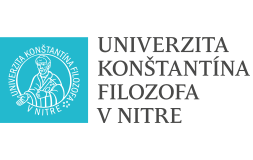 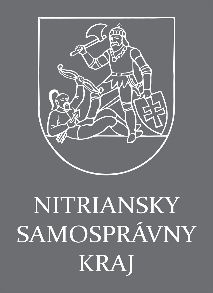 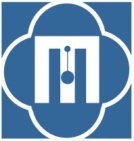 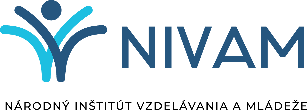 Témy 21. ročníka súťažeVýtvarná časť súťaže: Labyrint a raj 
Literárna časť súťaže:Kategória A	Už ste sa niekedy vydali na cestu, na ktorej ste zablúdili? (voľný slohový útvar)
Kategória B	MôžE Byť BLúDENIE PROSTRIEDKOM POZNANIA? (úvaha, esej)Metodické pokyny pre pedagógov k 21. ročníku celoslovenskej súťaže KOMENSKÝ A MYMetodické pokyny pre všetkých súťažiacich upravila podľa podmienok českého kola súťaže PaedDr. Alexandra Pavličková, PhD.NIEKOĽKO INŠPIRATÍVNYCH MYŠLIENOK PRE PEDAGÓGOV K VÝTVARNÉMU VYJADROVANIU A ROZVÍJANIU TÉMY:LABYRINT A RAJV decembri roku 2023 uplynie 400 rokov od dokončenia Komenského fenomenálneho literárneho diela, vtedy pod menom Labyrint sveta a Lusthaus srdca. To nás vedie k návrhu témy, ktorá by toto výročie reflektovalo. Pretože vlastná téma labyrintu nie je výtvarne pomerne jednoduchá a určujúca, rozhodli sme sa k návrhu pristúpiť v širšom kontexte a navrhnúť podtémy, ktoré nesúvisia priamo len s labyrintom ako symbolom, metaforou alebo výtvarným artefaktom, ale s hľadaním pomyselného cieľa človeka, vrátane akcentácie pútnika a ako ciele duchovného putovania. Uvedomujeme si, že aj tak ide o tému pre malé deti náročnú, odporúčame preto prečítať návodné témy, kde sa snažíme navrhnúť spresnené oblasti zvládnuteľné malými deťmi. Tohtoročné témy sú preto rozvádzané do väčšej šírky ako v iných rokoch vrátane odkazov na výtvarné precedensy.Do súťaže budú prijímané práce vytvorené akoukoľvek technikou vrátane trojrozmerných (v prípade keramiky prosíme o dôkladné zabezpečenie výrobkov).MOTÍVY K INŠPIRÁCIINasledujúce témy sú len inšpiratívne, kladú si za cieľ najmä upozorniť na vrstevnatosť námetu a otvoriť priestor buď na dlhší projekt, alebo na premýšľanie, rozprávanie, mimetické hranie, pozorovanie a k následnej výtvarnej realizácii, nie je potrebné sa ich držať. Ani súčasti jednotlivých tém nie sú záväzné, je možné sa inšpirovať len jednou pasážou. Témy sú formulované pre učiteľov, deťom/žiakom je potrebné ich upraviť a predniesť zrozumiteľnou formou. Odporúčame si zvolenú tému skonzultovať s výtvarnými precedensmi, literárnymi spracovaniami atď.1. Blúdenie. Kto niekedy nezablúdil? Situácia, kedy nemožno nájsť správnu cestu, je téma nočných desivých snov a nepodarených výletov. Vznikajú komické, ale aj hrôzostrašné situácie s nečakaným prespaním na nečakanom mieste, ale nečakané sú tiež prekvapivé objavy: kto si niekedy nepovedal: „keby som nezablúdil, nevidel by som toto miesto, nestretol tohto človeka“? Kde si zablúdil/a? V meste, v krajine, v lese?2. Cieľ. Čo je cieľom cesty? Každá cesta vedie k cieľu. Výlety, ktoré merajú mnoho kilometrov, vedú často na horu k hradu, do mesta, ale aj na chalupu. Môžu byť ale aj dlhšie cesty: za more, do neznámych končín. Sú cesty, kedy sa neplánuje návrat späť (presťahovanie, prijatie práce v cudzej krajine, ale aj emigrácia). Ako vyzerá taký cieľ? Ako vyzerá cieľ v prvej chvíli po zbadaní?3. Sprievodcovia. Na cestách je dobré mať skúsených sprievodcov, ktorí radia v nejasných situáciách, podporujú odvahu. Ale môžu byť aj nepriateľskí, môžu to byť zradcovia alebo zneužívať situáciu. Akého sprievodcu by si si prial/a? A akého neprial/a? A nemusí to byť len človek, ale napríklad aj zviera!4. Labyrinty boli v minulosti častou témou výtvarných diel. Boli historicky  vnímané ako odkaz na známy grécky mýtus o Mínóovom labyrinte na Kréte (pozri textovú prílohu) s figurálnym spracovaním hlavných postáv hrdinu Thésea, dcéry kráľa Minóa Ariadny a zrodu Minótaura (ale tiež príbeh architekta labyrintu Daidala a jeho syna tak aj metaforicky ako obraz cesty k spáse. Labyrint je tiež krásny ornament, ktorý bol umiestňovaný do stredovekých kostolov. Starý grécky obrazec je možné nakresliť podľa jednoduchej schémy. Deti môžu skúsiť stvárniť labyrint, zakomponovať ho do maľovanej krajiny alebo architektúry. Môžu sa zamerať na príbehovú líniu príbehu a znázorniť niektorú zo zúčastnených postáv (pozri Picasso, Minótauros).5. Lusthauz. Predstava pozemského, ale aj nebeského raja sa často stretávala s víziou krásnej záhrady. V stredovekom živote svätej Kataríny je zachytená stredoveká predstava takého miesta: Panna Mária sedí na lúke pokrytej kvetmi s malým Ježišom v náručí. Je to hortus conclusus (záhrada zatvorená) alebo locus amoenus (ľúbezné miesto). Uprostred takej záhrady stojí lusthauz, teda altánok, miesto na oddych. Toto označenie má aj Komenský v prvých dvoch verziách Labyrintu. Ako vyzerá taká dokonalá záhrada? Ako vyzerá Lusthaus, doslova „vzdušný dom“?6. Pozemský raj. Ľudia od staroveku hľadali miesto, kde je dostatok všetkého, kde nie sú choroby, kde je dostatok jedla. Na jednej strane si ho vybájili ako ideálne miesto kdesi za obzorom (hľadanie miesta, kde bol Raj; krajina kráľa Jána, Ostrovy blažených); na druhú stranu ho vykreslili ako satiru (krajina Cockaigne, kde pečenia holuby lietajú priamo do pusy, viď napr. P. Brueghel, V krajine peciválov, 1567). Ako by vyzeralo miesto, kde je dostatok všetkého? Čo by si si tam predstavoval/a? Je to život v súlade s prírodou? Je to miesto materiálneho uspokojenia? Je to miesto, kde sa neumiera?7. Raj. Cieľom ľudskej životnej cesty bolo ukončiť ju cestou do Raja. Ľudia ho popisovali ako nepredstaviteľne krásne miesto, plné svetla a harmónie, bezpečia, nepodliehajúceho času ani zániku. Ako asi vyzeral (alebo snáď vyzerá) Raj? Sú tam anjeli? Sú tam svätí ľudia aj ostatní, tak, ako ich poznáme napríklad z filmu Anjel Pána?TEXTOVÁ PRÍLOHAJan Amos Komenský, Jedno nezbytné, o knósském labyrintu a o výkladu báje5. Toto je báje o Labyrintu. Mocný král Kréty Minos měl manželku Pasifae, ženu obludné žádostivosti. Když ta porodila obludný plod svého cizoložného styku s býkem, půl člověka a půl vola (zvaného Mínotaurus), nařídil král postavit labyrint (dílo geniálního umělce Diadala), tj. spletitou budovu, plnou nekonečného množství slepých cest, síní, průchodů, stoupání a sestupů, v níž ten, koho tam vpustili, stále bloudil a nikdy z ní nenašel cestu ven. Král tam nejprve rozkázal zavřít toho svého bastarda, a potom tam posílal odsouzené k smrti, aby je obluda buď pohltila, nebo aby zemřeli hlady. Jen Theseovi (synu athénského krále) se podařilo prchnout, poněvadž se nad ním slitovala Ariadne, dcera krále Minose a (na radu Daidalovu) mu dala klubko nití atd.6. Takové bylo bájné vyprávění starých o Labyrintu. Když je vykládají mytologové, říkají, že ukazuje na lidský život, který je všude tak spletitý a plný nepřekonatelných nesnází, že nikdo ze smrtelníků (kromě toho, koho sám Bůh vybavil moudrostí) není s to se z nich vymanit. Skrytý smysl se však lépe odhalí, rozeznáme-li, že onen Minos, král celé Kréty, odkazuje ke králi veškerenstva, k Bohu, a Pasifae, jemu vpravdě podobný obraz, že znamená člověka. Když s ní pak zcizoložil pekelný býk Satan, vzešla z toho nešťastného zrození obluda, Minotaurus, tj. moudrost, smíšená z božského a satanského semene: seshora se v ní obráží cosi oslňujícího a nebeského, jakási božská podoba, avšak zdola pozemské a ohyzdné, skutečnost nejsatanštější. (Chtěli jsme totiž být bohy, avšak ďábelským způsobem: být podobni Bohu vlastní vševědoucností a rovni ďáblu vypovězením poslušnosti.) A král veškerenstva, aby nás potrestal, nám tento svět pro nás stvořený, divadlo své moudrosti, proměnil v labyrint. Do něho jsme všichni byli uvedeni a bloudíme bez konce, jak to potvrzuje svědectví Šalomouna i všech moudrých a sama smutná, trvale se opakující zkušenost. Celý svět je totiž velký labyrint s bezpočtem menších, které jsou v něm, takže není smrtelníka, který by v nějakém nebloudil — spíše jeden a týž člověk bloudí v mnoha labyrintech.Jan Amos Komenský, Jedno nezbytné (přel. L. Brož), Praha 1999, s. 30–31. Země kněze JanaKrálovství kněze Jana oplývalo zlatem, stříbrem a drahokamy a bylo s to přijmout všechny hosty a všechny poutníky, kteří přišli. V tomto království nikdo nebyl chudý, nebylo tam zlodějů ani lupičů. Všechno bylo společné a majetek se nedělil, Janovi poddaní měli vše, co si mohli přát. Používali kameny, které dokázaly ovlivňovat počasí a měly opravdu zvláštní moc. Jeden přeměňoval vodu v mléko, jiný vodu ve víno. Jiný kámen, byl-li vhozen do vody, v níž nebylo ryb, jen se do ní potopil, hned byla plná ryb a ty nemohly odplout, dokud, kámen nebyl z vody venku. Byly mezi nimi takové, z jejichž krve se získával purpur. Byl tam také kámen s takovouto mocí: táhl-li jej za sebou lesem lovec a přivázal-li k němu dračí vnitřnosti, všechna lesní zvířata za ním šla jako vábena neodolatelnou silou. Když lovec odvázal dračí vnitřnosti a schoval kámen do jeskyně, zvěř se znovu rozeběhla po lese. Šel-li kněz Jan se svým vojskem do války proti nepříteli, namísto korouhví vztyčili třináct velikých, vysokých křížů ze zlata a drahokamů a připevnili je na vozy; za každým vozem následovalo sto tisíc jezdců a sto tisíc pěšáků ve zbroji. Měli množství obranných prostředků, statečné národy rozličných podob, z nichž nejstatečnější byly Amazonky. Kněz Jan každoročně v čele svého dvora navštěvoval s početným vojskem  hrob proroka Daniela v opuštěné Babylonii a všichni byli ozbrojeni kvůli jedovatým hadům a jiným hadům, kterým se říkalo „strašliví“.Mezi Janovými lidmi nebyli lháři, a začal-li někdo přece jen lhát, jako by byl od té chvíle mrtev, to znamená, že byl ostatními považován za mrtvého a ztratil čest. Všichni žili pravdou a navzájem se milovali. Necizoložili, ani nepáchali jiné neřesti. Na jeho dvoře se jedlo jednou denně a každý den se u jeho stolu nasytilo na třicet tisíc lidí kromě příležitostných hostí. Všichni dostávali denně darem jak koně, tak jiné královské dary. Jednou měsíčně obsluhovalo u jeho stolu sedm králů podle míry svého důstojenství, sedmdesát dva vévodů a tři sta šedesát pět hrabat kromě těch, kteří byli pověřeni jinými úkoly. Denně jedlo u jeho stolu dvanáct arcibiskupů a dvacet biskupů kromě patriarchy od Svatého Tomáše, primase Samarkandu a arciprimase Sus. Tito tři se každý měsíc navraceli podle předem určeného pořadí na své sídlo. Ostatní pobývali stále na dvoře kněze Jana a opati sloužili jeden po druhém denně mši v jeho kapli a každý měsíc se navraceli do svého opatství, aby i tam dostáli svým povinnostem, než se vrátí zpět na Janův dvůr.Na dvoře bylo mnoho dvořanů, jimž byly propůjčeny nejvyšší tituly a úřady, pokud jde o církevní důstojenství převyšující jakoukoli jinou službu Bohu. Jídlonoš byl vlastně primas a král, dvorní číšník byl arcibiskup a král, komoří biskup a král, podkoní král a archimandrita a vrchní kuchař král a opat. Kněz Jan z tohoto důvodu nechtěl přijmout žádný z titulů či řádů, jichž byl dvůr plný, a proto z pokory dal přednost tomu, aby ho nazývali méně vznešeným jménem a přijal nejnižší svěcení, tedy kněžské.Dopis kněze Jana končil takto: „Nyní ti nemůžeme naši slávu a naši moc popsat tak, jak bychom chtěli. Ale až k nám přijdeš, uvidíš, že jsme opravdu pány všech pánů, pokud jde o říši na zemi. Protuto chvíli věz pouze, že se rozkládá do šíře čtyř měsíců cesty a že nikdo nemůže říci, kam až se táhne do déli. Kdybys mohl spočítat „hvězdy na nebi a písek v moři, tehdy bys mohl změřit naše panství a naši moc.“Erberto Petoia, Středověké mýty a legendy (Irena Kurzová, př.). Praha 1998, s. 56–57.POHÁDKA ZE ŠLARAFIEByl jsem v Šlarafii a viděl jsem: na tenké hedvábné nitce visel Řím a Laterán, beznohý člověk předhonil rychlého koně, ostrý meč prosekl most. Spatřil jsem mladého oslíčka se stříbrným nosem, honil dva rychlé zajíce, viděl jsem širokou a košatou lípu, rostly na ní horké lívance. Viděl jsem starou vychrtlou kozu, na hřbetě nesla dobrých padesát fůr sádla a šedesát fůr soli. Je už těch lží dost? Viděl jsem orat pluh bez koní a volů, roční děcko hodilo čtyři mlýnská kola z Řezna do Trevíru a z Trevíru rovnou doprostřed Štrasburku, a na Rýně plaval jestřáb; plným právem po něm plaval. Slyšel jsem, jak se ryby hlasitě hádají, bylo to slyšet až do nebe, sladký med tekl jako voda z hlubokého údolí na vysoký vrch; to byly roztodivné věci. Dvě vrány tam žaly louku, dva komáři stavěli most, dva holubi roztrhali vlka, dvěma dětem se narodila kůzlata, dvě žáby spolu mlátily obilí, dvě myši světily biskupa a dvě kočky vyškrábaly medvědovi z tlamy jazyk. Přihnal se šnek a zabil dva lvy, stál tam pucifous, oholil že nám vousy, dva kojenci poroučeli matce, aby byla zticha, dva chrti vynášeli z vody mlýn a jedna stará herka stála u toho a říkala, že je to tak dobře. Ve dvoře stáli čtyři koně, ze všech sil mlátili žito, dvě kozy zatápěly v kamnech a červená kráva sázela do pece chleba. Vtom zakokrhal kohout: „Kykyryky, konec pohádky! Kykyryky!“Jacob a Wilhelm Grimmové, Pohádky (Jitka Fučíková, př.), Praha 1988, s. 226.DIETMARSKÁ LŽIVÁ POHÁDKABudu vám něco vyprávět: Viděl jsem letět dvě pečená kuřata, letěla rychle, břicha obrácená k nebi, hřbet k peklu, po Rýně plavala kovadlina a mlýnský kámen, plovaly pěkně pomalu a tiše, o svatodušních svátcích seděla žába na ledě a žrala radlici. Byli tam tři chlapíci, před nimi utíkali zajíci, chlapíci chodili o berlách a na chůdách, jeden byl hluchý, druhý slepý, třetí němý a čtvrtý nemohl hnout nohou. Chcete vědět, jak se to událo? Slepý první uviděl upalovat zajíce přes pole, němý zavolal chromého a chromý ho popadl za límec. Pár lidí chtělo plachtit po zemi, napínali plachty ve větru a plavili se přes širé polní lány; když se plavili přes vysokánskou horu, bídně utonuli; rak zahnal zajíce na útěk, vysoko na střeše ležela kráva, vylezla tam. V tom kraji jsou mouchy veliké jako kozy. Otevři okno, ať ty lži vyvanou.Jacob a Wilhelm Grimmové, Pohádky (Jitka Fučíková, př.), Praha 1988, s. 226.NIEKOĽKO INŠPIRATÍVNYCH MYŠLIENOK PRE PEDAGÓGOV K ITERÁRNEMU VYJADROVANIU A ROZVÍJANIU TÉMY:Kategória A	Už ste sa niekedy vydali na cestu, na ktorej ste zablúdili? (voľný slohový útvar)
Ján Amos Komenský vo svojej knihe Labyrint sveta a raj srdca (Labyrint sveta a lufthaus srdca) posiela mladého muža – Pútnika do sveta. Má sa rozhliadnuť a zistiť, aký je svet, teda spoločnosť a jej vzťahy, usporiadaný. Je mu udelená výsada, výnimočná výsada, aby si svoju cestu vybral sám. Osud, ktorý určuje úlohu každého v spoločnosti, dovolí, aby Pútnik nemusel žrebovať medzi: Panuj. Služ. Rozkazuj. Počúvaj. Píš. Or. Uč sa. Kopej. Suď. Či Bojuj. O svojej budúcnosti môže rozhodnúť sám. A preto blúdi svetom, veľkým labyrintom, do ktorého vstupujú všetci rovnakou bránou života. Aby sa Pútnik v labyrinte nestratil, získava dvoch sprievodcov - Všadebuda Všezveda a Mamenia.Komenský napísal svoje dielo pred štyrmi storočiami, ale s údivom musíme konštatovať, že spoločnosť sa od roku 1623 zmenila iba pramálo. Každým okamihom sa dnes vydávajú tisíce pútnikov do labyrintu, aby v ňom našli svoje miesto. Každého sprevádzajú jeho vlastní sprievodcovia. A rovnako ako sprievodcovia nášho Pútnika môžu byť zlí a falošní, alebo naopak úprimní a nasledovaniahodní.A čo vy? Už ste sa niekedy vydali na cestu, na ktorej ste zablúdili? Blúdili ste v kruhu? Prekročili ste bludný koreň? A pomohol vám váš sprievodca? Zmenila vás tá cesta, ako Nilsa Holgerssona zmenilo putovanie na krídlach divokej husi? Možno ste sa z tej cesty vrátili posilnení, možno navždy zmenení. Doviedlo vás blúdenie do nečakaných miest ako Gullivera na Lilliput či Laput? Odmenilo vás dobrodružstvo novým priateľstvom ako Bruncvíka?Alebo ste sa snáď ocitli v labyrinte rovnako ako bájny Minótaurus vo svojom krétskom väzení, z ktorého nie je cesty von? Stratili ste sa niekedy na svojej ceste? A kto vám pomohol sa nájsť? Mali ste v tej chvíli, rovnako ako Theseus, svoju Ariadninu niť? Myšlienku, ktorá nás sprevádza spletitosťami života? Vodítko, ktoré nám pomôže nájsť cestu z labyrintu zložitých udalostí? Je možné, že ste sa ešte na svoju cestu nevydali a rovnako ako Pútnik váhate nad rozhodnutím, ktorá z možných odbočiek je tá vaša. Bojíte sa?Čo myslíte, bál sa Ján Amos, keď v údolí rieky Orlice písal svoj Labyrint a nevedel, ako dlho tento úkryt na panstve Karola Staršieho zo Žerotína bude bezpečný? Tušil v tej chvíli, že onedlho začne jeho cesta hľadania, ktorá bude trvať viac ako štyridsať rokov a vykoná ho celou Európou?Téma tohto ročníka chce žiakov priviesť k zamysleniu nad vlastným videním sveta, svojho života a k hľadaniu možností a ciest.Literatúra a zdroje: LAGERLÖF, Selma, Emil WALTER a Selma LAGERLÖF. Podivuhodná cesta Nilse Holgerssona Švédskem, I. V Praze: nákladem Aloise Hynka, [1913], s. [1a]. Dostupné také z: https://kramerius.npmk.cz/uuid/uuid:65f05fdf-ebf5-4928-a0e2-8a1e83b7b19cSWIFT, Jonathan. Gulliverovy cesty, I: Do Liliputu. V Praze: F. Šimáček, 1905, s. [1a]. Dostupné také z: https://www.digitalniknihovna.cz/mzk/uuid/uuid:19e42bd0-a6a4-11e6-adc9-5ef3fc9ae867SWIFT, Jonathan. Gulliverovy cesty, II: Do Brobdénňaku. V Praze: F. Šimáček, 1906, s. [1a]. Dostupné také z: https://www.digitalniknihovna.cz/mzk/uuid/uuid:feab1eb0-a521-11e6-abce-005056825209SWIFT, Jonathan. Gulliverovy cesty, III: Do země Hujhnhnmů. V Praze: F. Šimáček, 1906, s. [1a]. Dostupné také z: https://www.digitalniknihovna.cz/mzk/uuid/uuid:6d130730-a1cd-11e6-89b1-5ef3fc9ae867JIRÁSEK, Alois. Staré pověsti české. Praha: Jos. R. Vilímek, 1940, s. [242]. Dostupné také z: https://www.digitalniknihovna.cz/mzk/uuid/uuid:fbe33a50-19f3-4f9e-918d-3f79f0aa9f54PETIŠKA, Eduard. Staré řecké báje a pověsti. 13. vyd. v Albatrosu. Klub mladých čtenářů. Praha: Albatros, 2005. ISBN 80-00-01594-3.KOMENSKÝ, Jan Amos. Labyrint světa a ráj srdce. Praha: Jindřich Bačkovský, 1940, s. [1a]. Dostupné také z: https://www.digitalniknihovna.cz/mzk/uuid/uuid:acaf8620-6907-11e5-bd61-005056825209KOMENSKÝ, Jan Amos a Lukáš MAKOVIČKA. Labyrint světa a ráj srdce: v jazyce 21. století. Žandov [Chlumec u Ústí nad Labem]: Poutníkova četba, 2010, s. 11. ISBN 978-80-904371-3-5.KOMENSKÝ, Jan Amos. Projekt Labyrint světa a ráj srdce, interaktivní text [online] Dostupné z: http://www.labyrint.czJan Amos Komenský – souhrn popularizačních zdrojů pro MŠ, ZŠ a SŠ. [online] Praha: Národní pedagogické muzeum a knihovna J. A. Komenského, 2022. 14 stran. Dostupné z: https://www.npmk.cz/sites/default/files/soubory/2022/Jan%20Amos%20Komensk%C3%BD%20souhrn%20populariza%C4%8Dn%C3%ADch%20zdroj%C5%AF%20pro%20M%C5%A0%2C%20Z%C5%A0%20a%20S%C5%A0%20fin.pdfKategória B	MôžE Byť BLúDENIE PROSTRIEDKOM POZNANIA? (úvahaesej)Každý ideme v živote svojou cestou, prekonávame rôzne úskalia, prekážky a nepríjemnosti, ktoré nás môžu posilniť, zoceliť, či posunúť na ceste kúsok ďalej. Môžu nám však tiež ukázať, že daná cesta nie je správna, že je slepá, alebo nevedie tam, kam sme chceli dôjsť. Niekedy sa človek môže aj stratiť, ako na ceste, tak sám v sebe. Z toho vznikajú obavy, strach a panika, ktoré človeka môžu paralyzovať a na ceste ho zastaviť. Je však dôležité nevzdať sa, nájsť v sebe silu a odvahu zase hľadať tú správnu cestu alebo aspoň sa snažiť byť na správnom mieste. „… aby si toho, čo žiadaš nájsť, hľadal tam, kde jesť – seba v sebe, svet vo svete, boha v bohu, a to ústrojom k tomu všetkému príhodným, svet osvetľuje svetom zmyslov, myseľ svetlom rozumu, boha svetlom viery…“ (Ján Amos Komenský: Unum necessarium). Niekedy človeka po neúspechu premôže úzkosť natoľko, že sa neodváži vykročiť sám. Čaká tak na pomoc, napr. v podobe sprievodcu, ktorým môže byť iný človek, ktorý ako rozprávková postava poradí, pomôže, hoci to nebýva zadarmo. Navyše niektorí sprievodcovia nemávajú čestné zámery, môže ich ovládať lakota, závisť či sledujú vlastné zámery. Inokedy hľadáme sprievodcu v informáciách, ktoré sú dnes ľahko dostupné. Ale ak uveríme nedôveryhodným zdrojom, či vierohodne vyzerajúcim dezinformáciám, môže nám to viac ublížiť ako pomôcť.Čo pomáha nájsť správnu cestu a vytrvať na nej? Je to azda stabilné rodinné zázemie, trpezlivé a vľúdne vedenie rodičov? Alebo kamaráti a priatelia, ktorých sa po prvom sklamaní učíme vyberať obozretnejšie. Môžu byť vzorom alebo sprievodcom hrdinovia filmov, literárnej postavy, či osobnosti kultúrneho a športového života?Od staroveku ľudia považovali za analógiu životnej cesty labyrint (napr. minojská civilizácia). Ten ako vzor používa aj Jan Amos Komenský nielen v diele Labyrint sveta a raj srdca, ale aj v ďalších spisoch, napr. v Unum necessarium píše: „Lebo všetok svet je veľký labyrint s nespočetnými menšími v ňom sa topiacimi sa bludiskom, až medzi smrteľníkmi nikoho nie je, kto by v nejakom alebo jeden a ten istý v niekoľkých labyrintoch netápal.“ (Jan Amos Komenský: Unum necessarium).Názorne ukazuje, že labyrint býva plný prekážok, slepých ciest, učí nás, že je niekedy potrebné vracať sa po rovnakej ceste kúsok späť a na rázcestí si vybrať iný smer. Dopredu nikdy nie je jasné, ktorá cesta je správna. Vždy pôjde o to, vykročiť na neznámu cestu. („Majú však labyrinty svojich inoši, majú starci, nie sú ich proste ni muži ni ženy.“ Jan Amos Komenský: Unum necessarium).Je možné čakať na znamenie, na sprievodcu, ktorým v dnešnej dobe môže byť aj internet či „ktosi“ zo sociálnej siete. Ale povedú jeho rady skutočne k nášmu cieľu? („Keby bolo možné nahliadnuť všetkým ľuďom v mysli, videli by sme zamotané okľuky; keby nahliadnuť bolo možné v jazyky národov, videli by sme neskonalú zmes spletených zvukov a pojmov; keby bolo možné nahliadnuť v práci, koho zamestnávame, videli by sme podobne nekonečné zmätky alebo točenie alebo slepé motanie hore a dole, pred sa a za sa, na pravo a na ľavo.“ Jan Amos Komenský: Unum necessarium). Môže sprievodca vidieť náš labyrint, alebo ho dokonca poznať? Možno už labyrintom prešiel, ale necháme si skutočne poradiť? A ak slepo poslúchneme radu, neochudobníme sa o samotný proces hľadania, zrenia? Urýchlia niekoho rady našu cestu? („Veľkí muži niekedy spoznávajú sa veľmi neskoro, od činu k pomníku býva dlhá medzera časová, tak tomu už chodieva labyrint sveta.“ Ján Neruda). Môžeme v labyrinte skôr niečo nájsť či niečo stratiť?„Věci kolem tebe jsou jen obrazem toho, co máš v sobě. A co máš v sobě, je jen obrazem toho, co je kolem tebe. Kdykoliv se proto vydáš do labyrintu okolního světa, vydáváš se na cestu sám sebou. A to je mnohdy setsakra nebezpečná cesta.“ Haruki Murakami: Kafka na pobřeží
Literatúra a zdroje: KOMENSKÝ, Jan Amos. Unum necessarium, Rychnov nad Kněžnou: Karel Rathouský, 1881. Dostupné také z: https://ndk.cz/view/uuid:4f02ee00-c956-11e4-b84b-005056827e52?page=uuid:c08f0f30-d25d-11e4-ae4e-5ef3fc9ae867.KOMENSKÝ, Jan Amos. Labyrint světa a ráj srdce. Praha: Jindřich Bačkovský, 1940, s. [1a]. Dostupné také z: https://www.digitalniknihovna.cz/mzk/uuid/uuid:acaf8620-6907-11e5-bd61-005056825209KOMENSKÝ, Jan Amos a Lukáš MAKOVIČKA. Labyrint světa a ráj srdce: v jazyce 21. století. Žandov [Chlumec u Ústí nad Labem]: Poutníkova četba, 2010, s. 11. ISBN 978-80-904371-3-5.KOMENSKÝ, Jan Amos. Projekt Labyrint světa a ráj srdce, interaktivní text [online] Dostupné z: http://www.labyrint.czMurakami, Haruki. Kafka na pobřeží. Překlad Tomáš Jurkovič. Vydání třetí. Praha: Odeon, 2017. 556 stran. Světová knihovna; svazek 48. ISBN 978-80-207-1790-0.Jan Amos Komenský – souhrn popularizačních zdrojů pro MŠ, ZŠ a SŠ. [online] Praha: Národní pedagogické muzeum a knihovna J. A. Komenského, 2022. 14 stran. Dostupné z: https://www.npmk.cz/sites/default/files/soubory/2022/Jan%20Amos%20Komensk%C3%BD%20souhrn%20populariza%C4%8Dn%C3%ADch%20zdroj%C5%AF%20pro%20M%C5%A0%2C%20Z%C5%A0%20a%20S%C5%A0%20fin.pdfKategória A1Cesty ďaleké i cesty blízke (výlety s rodičmi, kamarátmi, po cestách rovných aj kľukatých, hľadanie správnej cesty s rodinou a blízkymi, v meste, v lese, na horách, pri mori. Objavovanie novej cesty a smeru, lesné zákutia i tajomné cestičky).Kategória A2Rajská záhrada (človek a predstavy o bájnom mieste zvanom "raj", dokonalé miesto na život, príroda, fantázia, náboženstvo, cesta do raja a jeho zobrazovanie. Ako vyzerá dokonalá rajská záhrada a jej tajomstvá).Kategória B1,B2Labyrintom ciest (cesty ako labyrint, kľukaté mapy a príroda a zem zo vzduchu, siločiary zeme a ich zobrazovanie. Mytológia a jej bájne bytosti, predstava labyrintu a cesty z neho, fantázia a realita).Kategória CŽivot človeka ako cesta (životný príbeh a mravné správanie, pozemský raj alebo život ako cesta do raja. Hľadanie správnej životnej cesty, životný cyklus a čas ktorý plynie. Filozofia života, ktorý môže byť pozemským rajom ale aj kľukatou cestou, alebo labyrintom).